Name ____________________________Period ____Date____________________DIRECTED READING THE CELL IN ACTIONChapter 4 Section 1:  Exchange with the EnvironmentPage 83 Investigate!1.	Yeast are fungi that break down ___________________and produce the gas _______________________________.Page 84 Exchange with the Environment2.	How is a cell like a factory? ________________________________________________________________________________________________________________________________Page 84 What is Diffusion?3.	Look at Figure 1.  Why does the line between the dye and the gelatin blur?______________________________________________________________________________4.	Particles naturally travel from areas of ____________________concentration to areas of __________________________concentration.Page 85 Diffusion of Water5.	Osmosis is the ______________________of _________________through the cell membrane.6.	Look at Figure 2.  Why can’t the particles of food coloring move through the barrier?______________________________________________________________________________Page 85 The Cell and Osmosis7.	How do water, salts, and sugars keep a blood cell from swelling?_____________________________________________________________________________________________________________________________________________________________________________________________________________________________________________8.	How does a wilted plant “drink” water?__________________________________________________________________________________________________________________________Page 86 Moving Small Particles9.	Which of the following particles use special protein “doorways” to pass through the cell membrane?  (Circle all that apply.)	a.  amino acids	b.  oxygen	c.  water	d.  sugarAfter you finish reading page 86, indicate whether each of the following statements describesactive or passive transport by writing A for active or P for passive in the space provided.10.  _____	uses energy from the molecule ATP11.  _____	diffusion of particles through proteins12.  _____	the way sugar enters a cell if there is more sugar outside the cell than inside the cell13.  _____	the movement of particles from an area of low concentration to an area of high 		concentration14.  _____	no energy used by the cellPage 87 Moving Large Particles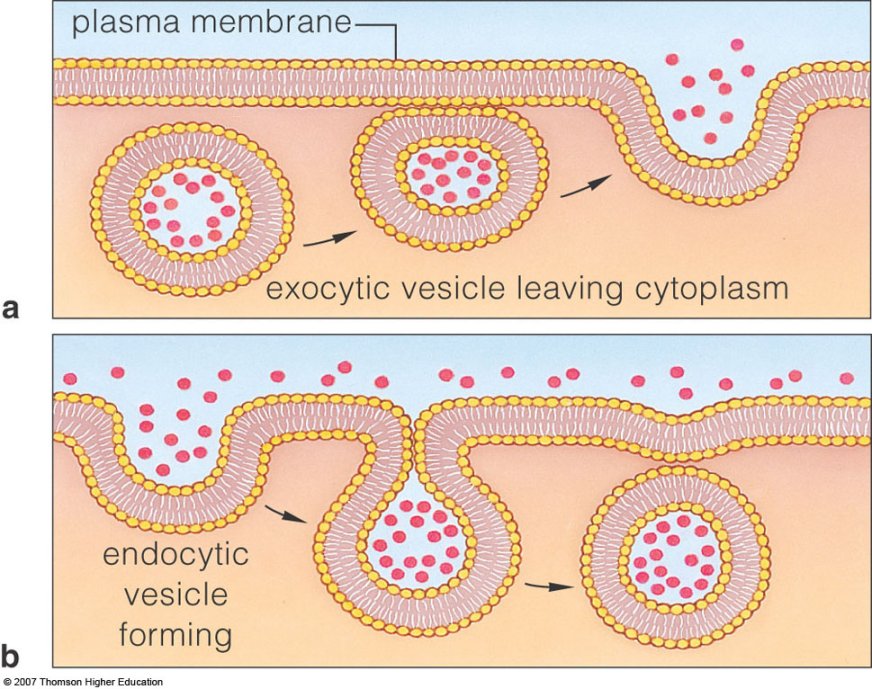 15.	Which figure above, A or B, demonstrates exocytosis?  _____________Write a definition for exocytosis.  ______________________________________________________________________________________________________________________________________16.	Which figure above, A or B, demonstrates endocytosis? _____________Write a definition for endocytosis.______________________________________________________________________________________________________________________________________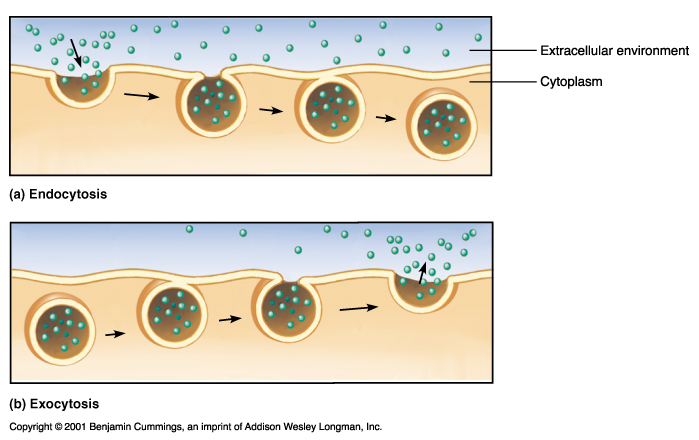 